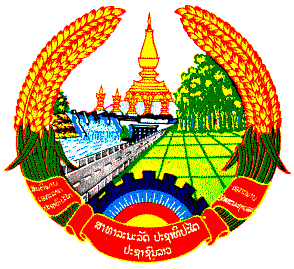 Lao People Democratic RepublicPeace Independence Democracy Unity Prosperity
ApplicationFor Geographical Indications RegistrationMinistry of Science and TechnologyDepartment of Intellectual Property				ApplicantFull name:													Full address:												​Telephone number:				, ​Fax:				, Email:				ApplicantFull name:													Full address:												​Telephone number:				, ​Fax:				, Email:				​RepresentativeFull name ​:													Full address:												​ Telephone number:			, ​Fax:				, Email:				​RepresentativeFull name ​:													Full address:												​ Telephone number:			, ​Fax:				, Email:				​Name to be protected as Geographical Indications In Lao:													In English:													In other languages:	1.										2.										3.							This Geographical Indications has not been registeredThis Geographical Indications has been registered in country of origin:	Number of registration:				Date of registration:					Country of Registration:						​Name to be protected as Geographical Indications In Lao:													In English:													In other languages:	1.										2.										3.							This Geographical Indications has not been registeredThis Geographical Indications has been registered in country of origin:	Number of registration:				Date of registration:					Country of Registration:						Geographical areaGeographical areaType of goods covered by Geographical IndicationsNice ClassificationNice ClassificationDetail of Geographical IndicationsThe name to be protected as geographical Indications;Detail of products for which Geographical Indication is applied:Raw material/variety and/or source of Raw material/variety used for productionPrincipal physical characteristicChemical, microbiologycal and organolepticsDelimitation of geographical area (including map) with explanation of charateristic of ecosystem (climate, soil, humid, altitute, ect…);Evidence to prove that product originates from delimited geophraphical area;Description of production method;Proven link between the given quality, the reputation or other characteristic of the product and its geographical origin;Name and address of authorities or name and address of bodies verifying comppliance with product specification;Method used to control the products according to production process;Rule for lebelling of GI logo on product; Any other information, if needed.Detail of Geographical IndicationsThe name to be protected as geographical Indications;Detail of products for which Geographical Indication is applied:Raw material/variety and/or source of Raw material/variety used for productionPrincipal physical characteristicChemical, microbiologycal and organolepticsDelimitation of geographical area (including map) with explanation of charateristic of ecosystem (climate, soil, humid, altitute, ect…);Evidence to prove that product originates from delimited geophraphical area;Description of production method;Proven link between the given quality, the reputation or other characteristic of the product and its geographical origin;Name and address of authorities or name and address of bodies verifying comppliance with product specification;Method used to control the products according to production process;Rule for lebelling of GI logo on product; Any other information, if needed.​Documents to be accompanies with GI application formCopy of ID card or valid certification base on following cases:In case of government agencies, provide copy of valid appointment letter;In case of legal entity/organization, provide copy of valid certification letter/agreement for establishment of legal entity/organization;In case of neutral person or group of persons, provide valid ID card or certification letter issues by concerned authority;Power of attorney in case of filing through representativeCopy of valid ID card or appointment letter or certification letter of power of attorneyPicture of products for which Geographical Indications is applied​Documents prove that Geographical Indication has been registered in country of origin.Remark: Documents provides in English have to be translated into Lao and submit to the Department within 90 days.I declare under penalty of perjury that all information furnished on this request is true and correct.		Done At……………………,date……./……./………		Applicant​Documents to be accompanies with GI application formCopy of ID card or valid certification base on following cases:In case of government agencies, provide copy of valid appointment letter;In case of legal entity/organization, provide copy of valid certification letter/agreement for establishment of legal entity/organization;In case of neutral person or group of persons, provide valid ID card or certification letter issues by concerned authority;Power of attorney in case of filing through representativeCopy of valid ID card or appointment letter or certification letter of power of attorneyPicture of products for which Geographical Indications is applied​Documents prove that Geographical Indication has been registered in country of origin.Remark: Documents provides in English have to be translated into Lao and submit to the Department within 90 days.I declare under penalty of perjury that all information furnished on this request is true and correct.		Done At……………………,date……./……./………		Applicant